La poule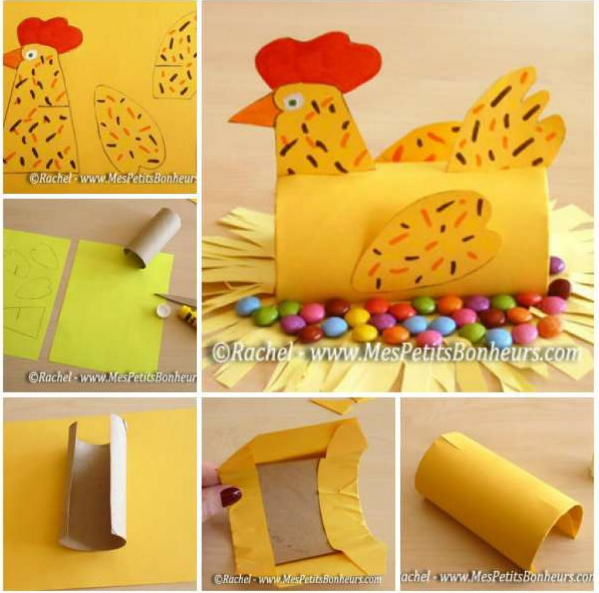 Les lapins						les marionnettes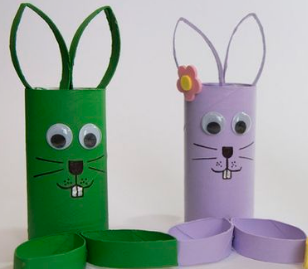 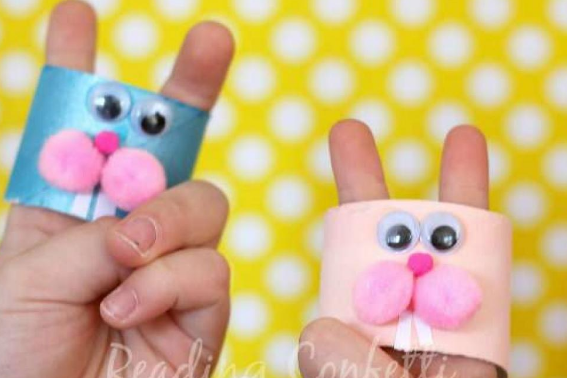 